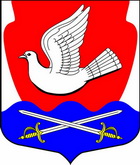 АДМИНИСТРАЦИЯМУНИЦИПАЛЬНОГО ОБРАЗОВАНИЯИССАДСКОЕ СЕЛЬСКОЕ ПОСЕЛЕНИЕВОЛХОВСКОГО МУНИЦИПАЛЬНОГО РАЙОНАЛЕНИНГРАДСКОЙ ОБЛАСТИПОСТАНОВЛЕНИЕот __ апреля 2020 года                                                                             №____О внесении изменений в постановление администрации МО Иссадское сельское поселение Волховского муниципального района Ленинградской области от 06 декабря 2018 года №360 «Об утверждении муниципальной программы«Развитие физической культуры и массового спорта на территории МО Иссадское сельское поселение на 2019-2021 годы»»В соответствии со  статьей 179 Бюджетного кодекса, «Основы законодательства Российской Федерации о культуре» утвержденного ВС РФ 09.10.1992 №3612-1, Федеральным законом от 29.12.1994 № 78-ФЗ «О библиотечном деле», руководствуясь Постановлением администрации от 11 ноября 2013 года № 117 «Об утверждении Порядка разработки, реализации и оценки эффективности муниципальных программ МО Иссадское сельское поселение» п о с т а н о в л я ю:Внести изменения в постановление администрации муниципального образования Иссадское сельское поселение от 06 декабря 2018 года №360 «Об утверждении муниципальной программы «Развитие физической культуры и массового спорта на территории МО Иссадское сельское поселение на 2019-2021 годы» изменив наименование муниципальной программы на «Развитие физической культуры и массового спорта на территории муниципального образования Иссадское сельское поселение» изложив приложение «Муниципальная программа Развитие физической культуры и массового спорта на территории муниципального образования Иссадское сельское поселение» в новой редакции согласно приложению к настоящему постановлению.Настоящее постановление вступает в силу после его официального опубликования и подлежит размещению на официальном сайте муниципального образования в сети Интернет.Контроль за исполнением настоящего постановления оставляю за собой.Глава администрации                                                                         Н.Б. Васильева Степанова Ирина Алексеевна (8-813-63) 35-146Приложение к постановлению администрации 
МО Иссадское сельское поселениеот __.__.2020 года №___МУНИЦИПАЛЬНАЯ ПРОГРАММА«Развитие физической культуры и массового спорта на территории муниципального образования Иссадское сельское поселение»МО Иссадское сельское поселение2020 г. ПАСПОРТмуниципальной программы«Развитие физической культуры и массового спорта на территории муниципального образования Иссадское сельское поселение»I. Анализ ситуации, обоснование целей и задач Программы1. ВведениеМуниципальная целевая программа «Развитие физической культуры и массового спорта на территории муниципального образования Иссадское сельское поселение» (далее - Программа) направлена на реализацию молодежной политики, обеспечивает условия для всестороннего развития личности молодого человека, поддержки общественных объединений, определяет приоритетные направления молодежной политики в МО Иссадское сельское поселение на 2020-2022 годы и меры их реализации.2. Анализ состояния проблемыПрограмма представляет собой нормативный документ, определяющий содержание основных мероприятий по реализации на территории МО Иссадское сельское поселение молодежной политики и развитию физической культуры и спорта, создающий правовые и организационные условия, а также оказывающий влияние на управленческие и организационные действия органов местного самоуправления.Цели и задачи ПрограммыОсновными целями Программы являются:обеспечение процесса социализации молодежи путем создания и развития правовых, социально-экономических и организационных условий для самореализации и духовно-нравственного развития молодежи;гражданско-патриотическое воспитание молодежи, укрепление и дальнейшее развитие общественно-государственной системы профилактики асоциального поведения в молодежной среде;содействие развитию научных и творческих инициатив молодых людей, занятости молодежи.Основными задачами Программы являются:обеспечение конституционных прав, подразумевающих предоставление молодому человеку гарантированных социальных услуг в сфере молодежной политики;повышение общественно-политической активности молодежи, вовлечение ее в государственную деятельность и управление;повышение уровня гражданско-патриотического сознания и поведения молодежи, воспитание уважения к историческому и культурному наследию поселения;создание условий для повышения интеллектуального и духовно-нравственного уровня молодежи, физического развития, укрепления здоровья молодых людей;профилактика асоциального поведения в молодежной среде, пропаганда здорового образа жизни молодого поколения;укрепление и поддержание физического и духовно-нравственного здоровья населения МО;развитие условий для реализации потребностей в активном и здоровом образе жизни у школьников, учащейся молодежи и  всего населения;усиление  значимости роли физической  культуры и спорта  и пропаганда здорового образа жизни;создание и  развитие нормативно-правовых,  информационных,  экономических и этических  условий для формирования здорового образа жизни населения;развитие системы непрерывного образования и самообразования детей и молодежи в области физической культуры и организации  здорового образа жизни;Главным  результатом должно стать дальнейшее развитие системы, дающей  возможность для занятий  физической культурой и спортом всего населения, ее содержательное, качественное совершенствование.Ожидаемый социальный эффект:принятие населением  значимости здорового  образа  жизни  и ценности занятий физической культурой и спортом  для  собственной жизни и всего общества;увеличение  числа жителей регулярно занимающихся  физической культурой и спортом,  как  в  организованных  формах,   так   и   самостоятельно;увеличение числа жителей, участвующих в спортивно-оздоровительных массовых мероприятиях;информированность населения и обеспечение доступности информации по вопросам физической культуры и спорта.4. Механизм реализации ПрограммыОсновным исполнителем программы является администрация МБУКиС «Иссадский сельский Дом Культуры».Основной исполнитель Программы решает следующие задачи:рассматривает ход и итоги реализации Программы, уточняет план реализации мероприятий Программы с учетом выделяемых финансовых средств;разрабатывает рекомендации и предложения по уточнению Программы и повышению эффективности ее реализации.Основными функциями исполнителя являются:реализация мероприятий Программы;организация социальных культурно-массовых мероприятий, соревнований и конкурсов на территории МО Иссадское сельское поселение.5. Источники финансирования ПрограммыСредства местного бюджета:В 2020 году 161600,00 рублейВ 2020 году 168500,00 рублейВ 2018 году 174900,00 рублей6. Ожидаемые конечные результаты реализации ПрограммыВ процессе реализации Программы предполагается формирование целостного пакета нормативно-правовых документов, что позволит обеспечить создание системы государственной молодежной политики в муниципальном образовании.Направленная деятельность по созданию условий проведения организационного досуга позволит увеличить охват молодых людей мероприятиями молодежной политики на 10 процентов.Реализация соответствующих разделов Программы позволит повысить уровень духовно-нравственного, гражданского и военно-патриотического воспитания молодежи, а также увеличить на 10 процентов количество участников мероприятий по патриотическому и гражданскому воспитанию.Планируемый годовой календарный план основных мероприятийпо молодежной политике и развитию физической культуры и спорта
администрации МО Иссадское сельское поселение на 2020 год.Примечание: В ходе реализации Программы объемы финансирования подлежат корректировке с учетом утвержденных на предстоящий финансовый год расходов МО Иссадское  сельское поселение календарные планы на 2021-2022 годы будут подготовлены с учетом утвержденных на предстоящий финансовый год расходов.По направлениям:  В 2020 году 161600,00 рублей                                 В 2021году 168500,00 рублей                                 В 2022 году 174900,00 рублейПримечание: В ходе реализации Программы объемы финансирования подлежат корректировке с учетом утвержденных на предстоящий финансовый год расходов МО Иссадское сельское поселение.Наименование ПрограммыМуниципальная программа «Развитие физической культуры и массового спорта на территории муниципального образования Иссадское сельское поселени» (далее - Программа)Заказчик ПрограммыАдминистрация МО Иссадское сельское поселениеОснование для разработки ПрограммыРешение Совета депутатов «О бюджете муниципального образования Иссадское сельское поселение на 2020 год и плановый период 2021-2022 гг.»Период и этапы реализации Программы2020-2022годыПодпрограммы   
муниципальной
программы      «Мероприятия в области физической культуры и спорта, туризма»Цели Программыобеспечение процесса социализации молодежи путем создания и развития правовых, социально-экономических и организационных условий для самореализации;инициирование и поддержка позитивных  процессов в молодежной среде через создание нормативно-правовой и материально-технической базы, поддержки молодежных общественных инициатив;гражданско-патриотическое воспитание молодежи, укрепление и дальнейшее развитие общественно-государственной системы профилактики асоциального поведения в молодежной среде;содействие развитию научных и творческих инициатив молодых людей, занятости молодежи;повышение качества работы со студенческой молодежью и молодыми семьями;создание инфраструктуры для дальнейшего развития физической культуры и спорта в муниципальном образовании Иссадское сельское поселение;улучшение материально-технической базы для занятий физической культурой и спортом;увеличение числа, занимающихся физической культурой и спортом;повышение уровня профессиональной подготовки спортсменов и тренерско-преподавательских кадров;формирование здорового образа жизни подрастающего поколения;организация медицинского контроля занимающихся физической культурой и спортомОсновные задачи, мероприятия Программыповышение уровня гражданско-патриотического сознания и поведения молодежи, воспитание уважения к историческому и  культурному наследию региона;создание условий для повышения интеллектуального и духовно-нравственного уровня молодежи, физического развития, укрепления здоровья молодых людей;оздоровление работников муниципальных бюджетных учреждений;профилактика асоциального поведения  в молодежной среде, пропаганда здорового образа  жизни молодого поколения.Объем финансовых ресурсов на 2020 год161600,00  рублейОбъем финансовых ресурсов на 2021 год168500,00  рублейОбъем финансовых ресурсов на 2022 год174900,00  рублейОжидаемые конечные результаты, социальный и экономический эффект, важнейшие целевые показатели Программыорганизация  позитивных,  социально  значимых форм досуга,  увеличение  охвата  молодых  людей организованными мероприятиями молодежной политики на 5 процентов;повышение уровня духовно-нравственного, гражданского и военно-патриотического воспитания молодежи, увеличение количества проводимых мероприятий и объема участников проектов на 5 процентов;совершенствование системы профилактики асоциального поведения  в молодежной среде;создание в муниципальном образовании условий для всестороннего развития личности;улучшение социальной обстановки, снижение уровня преступности и правонарушений среди подростков и молодежи муниципального образования;укрепление здоровья населения.Разработчик Программы Администрация МО Иссадское сельское поселениеСистема организации контроля за выполнением ПрограммыАдминистрация МО Иссадское сельское поселение№п/пМероприятияДата проведенияМесто проведенияПланируемоефинансированиеОтветственныйисполнитель1Игровая программа «Эстафеты в дни школьных каникул»январьд. Иссад0,5инструктор по спорту2Лыжная прогулка (для взрослых и детей)февральд. Иссад1,0инструктор по спорту3Соревнования по настольному теннису (в разных возрастных группах)март - апрельд. Иссад1,5инструктор по спорту4«Победная весна» - легкоатлетическая эстафета  в День Победымайд. Иссад2,0инструктор по спорту5Спортивные игры для летнего школьного лагеряПодготовка команды к турслетуВолховского муниципального районаиюньд. Иссад1,0инструктор по спорту6ТУРСЛЕТиюльСогласно заявке комитета по физкультуре и спорту Волховского МР15,0инструктор по спорту, Совет молодежи7Спортивный праздник «День физкультурника»августд. Иссад1,5инструктор по спорту8«Осенний забег» (школа и детский сад)октябрьд. Иссад2,0инструктор по спорту9Игра для дошкольников «Сильные, ловкие, умелые»ноябрьд. Иссад0,5инструктор по спорту10Соревнования на приз Деда Мороза.декабрьд. Иссад5,0инструктор по спортуИТОГО:30,0№НаправлениеСрок проведения2020 год в тыс. руб.2021 год в тыс. руб.2022 год в тыс. руб.1.Проведение спортивных мероприятий и сборов, Призы и подарки В течение года30,032,034,02Общехозяйственные нуждыВ течение года14,714,914,93Оплата труда и начисления на нее (инструктор по спорту)В течение года116,9121,6126,5ИТОГО:ИТОГО:ИТОГО:161,6168,5174,9